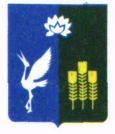 МУНИЦИПАЛЬНЫЙ КОМИТЕТЧкаловского сельского поселенияСпасского муниципального районаРЕШЕНИЕ «06»  ноября  2015 года  		с. Чкаловское			№12О внесении изменений в решение муниципального комитета Чкаловского сельского поселения №298 от 30 июля 2015 года «О согласовании предоставления муниципального имущества в безвозмездное пользования администрации Спасского муниципального района»	В соответствии с Гражданским кодексом Российской Федерации, Федерального закона №131-ФЗ от 06.10.2003 года «Об общих принципах организации местного самоуправления в Российской Федерации,  на основании статьи 85 части 3 Устава  Чкаловского сельского поселения, Положения о порядке владения, пользования и распоряжением имуществом Чкаловского сельского поселения, утвержденного решением муниципального комитета Чкаловского сельского поселения от 21 марта 2006 года №19, рассмотрев представленные документы, муниципальный комитет Чкаловского сельского поселения  РЕШИЛ:1.Внести следующие изменения:1)В пункте 1 слова «нежилого помещения общей площадью 15,7  кв.м.», заменить словами «нежилого помещения общей площадью 35  кв.м.»2.Настоящее решение вступает в силу с момента подписания3.Контроль за исполнением данного решения оставляю за собой. 		  Глава Чкаловского сельского поселения 			         _________      В.С. Ию 